MATH1080This course provides instruction and laboratory work to gain knowledge and skills as an introduction to welding economics.  The practical use of welding equipment and technologies will be used to produce a cost effective weldment.  Various welding processes and technologies will be introduced. Classroom and laboratory experience includes knowledge and skill development around arc welding processes, welding variables, welding management, weld requirements, and updated welding technologies.  Students must furnish a calculator capable of computing square roots (scientific or construction calculator preferred), safety glasses, gloves, protective clothing, leather work boots (preferably steel toe), and helmet for use in the laboratory. Supplemental knowledge and skills are necessary for the successful welder.  This course provides an introduction to welding economics and the costs associated with welding in a practical way.  This course will help provide a pathway for employment in a welding field. Reinforce essential welding safety equipment and proceduresIntroduce students to welding economic welding processes and procedures utilized in the welding industry and related to career paths such as a welding supervisor.Familiarize students with basic terminology, processes, and documents relevant to overall welding economics, cost calculations of a weld. Provide instruction and welding skill for welding economics covering arc welding processes proper design, set-up, and techniques to produce a cost effective weld.Develop student ability to critique the cost of welds for quality, productivity, and improvement.Identify and apply safety procedures when working with welding equipment.Classify effective welding processes for specific applications.Calculate welding economics; operator factor, travel speeds, deposition rates, and weight of weld metal.Evaluate areas to reduce costs in a typical welding environment. Explain technologies used in the welding industry to make welding operations run more efficiently and reduce overall welding costs.I	Safety	A.	Protective equipment	B.	Hazards	C.	ANSI Z49.1 II.	Welding FundamentalsSMAW, FCAW, GMAW, GTAW, SAW Process Weld process comparisonsWeld process VariablesRequirements of a weldIII.	Weld Processes Improvements Lab process comparison moduleTraditional data collection methodsCalculate travel speed, deposition rates, operator factorWelding managementIV.	Weld Process CalculationsTravel speed analysisWeld size cost and analysis Traditional data collectionV.	Weld Technology Improvements 	A.	Waveform control technology lab module	B.	Analyze travel speed, deposition rates, operator factor, management	C.	Calculate costs and analyze dataVI.	Welding Technology ImprovementsCloud based production monitoring technologyCalculate costs and analyze real data using production monitoring technologyWeld score Weld sequencerHard automationRobotic arc weldingVII.	Traditional Methods of Welding EconomicsCollect welding data using traditional methodsCalculate travel speed, deposition rate, operator factor, managementAnalyze and present traditional calculated dataVIII.	Advanced Methods of Welding EconomicsCollect welding data using technology methodsCalculate travel speed, deposition rates, operator factor, managementLectures, videos, and handouts may be used for instruction of the fundamental concepts. Examinations and/or quizzesClass participation and discussionLab work, individual projects, papers, reports, and/or homeworkThis course will be reviewed bi-annually by faculty and the Advisory Committee. Students will complete course evaluations each semester. This workforce product was funded by a grant awarded by the U.S. Department of Labor’s Employment and Training Administration. The product was created by the grantee and does not necessarily reflect the official position of the U.S. Department of Labor. The U.S. Department of Labor makes no guarantees, warranties, or assurances of any kind, express or implied, with respect to such information, including any information on linked sites and including, but not limited to, accuracy of the information or its completeness, timeliness, usefulness, adequacy, continued availability, or ownership.The course and services are available without regard to a participant’s race, color, religion, ancestry, age, handicap, sex, marital status or national origin. The number for TDD/TYY or relay services is 440-525-7006. This work is licensed under the Creative Commons Attribution 4.0 International License. It is attributed to Ohio TechNet.  To view a copy of this license, visit http://creativecommons.org/licenses/by/4.0/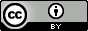 LAKELAND STUDENT LEARNING OUTCOMESLAKELAND COMMUNITY COLLEGE – COURSE OUTLINE FORM*LAKELAND COMMUNITY COLLEGE – COURSE OUTLINE FORM*LAKELAND COMMUNITY COLLEGE – COURSE OUTLINE FORM*LAKELAND COMMUNITY COLLEGE – COURSE OUTLINE FORM*LAKELAND COMMUNITY COLLEGE – COURSE OUTLINE FORM*LAKELAND COMMUNITY COLLEGE – COURSE OUTLINE FORM*LAKELAND COMMUNITY COLLEGE – COURSE OUTLINE FORM*LAKELAND COMMUNITY COLLEGE – COURSE OUTLINE FORM*ORIGINATION DATE:ORIGINATION DATE:10/23/1710/23/17APPROVAL DATE:APPROVAL DATE:LAST MODIFICATION DATE:LAST MODIFICATION DATE:11/16/1711/16/17EFFECTIVE TERM/YEAR:EFFECTIVE TERM/YEAR: 18 18PRINTED:9/7/2016COURSE ID:WELD2410WELD2410WELD2410WELD2410WELD2410WELD2410WELD2410COURSE TITLE:Welding EconomicsWelding EconomicsWelding EconomicsWelding EconomicsWelding EconomicsWelding EconomicsWelding EconomicsLECTURELECTURELABCLINICALTOTALOBR MINOBR MAXCREDITS:2.002.000.000.002.000.000.00CONTACT HOURS:2.002.000.000.002.00PREREQUISITE:COURSE DESCRIPTION:RATIONALE FOR COURSE:OUTCOMES:The course willPERFORMANCE INDICATORS:Upon completion of the course, the student should be able toCOURSE OUTLINE:Analyze and present advanced calculated dataINSTRUCTIONAL PROCEDURES THAT MAY BE UTILIZED:GRADING PROCEDURES:COURSE EVALUATION PROCEDURES:LEARNS ACTIVELYIRD1.Takes responsibility for his/her own learning.2.Uses effective learning strategies.3.Reflects on effectiveness of his/her own learning strategies.THINKS CRITICALLYIRD4.Identifies an issue or idea.D5.Explores perspectives relevant to an issue or idea.6a.Identifies options or positions.6b.Critiques options or positions.7.Selects an option or position.8a.Implements a selected option or position.8b.Reflects on a selected option or position.COMMUNICATES CLEARLYIRD9a.Uses correct spoken English.9b.Uses correct written English.10.Conveys a clear purpose.11.Presents ideas logically.D12a.Comprehends the appropriate form(s) of expression.12b.Uses the appropriate form(s) of expression.D13.Engages in an exchange of ideas.USES INFORMATION EFFECTIVELYIRD14.Develops an effective search strategy.15a.Uses technology to access information.15b.Uses technology to manage information.16.Uses selection criteria to choose appropriate information.17.Uses information responsibly.INTERACTS IN DIVERSE ENVIRONMENTSIRD18a.Demonstrates knowledge of diverse ideas.18b.Demonstrates knowledge of diverse values.19.Describes ways in which issues are embedded in relevant contexts.20a.Collaborates with others.20b.Collaborates with others in a variety of situations.21.Acts with respect for others.Definitions:Introduces (I)	Students first learn about key ideas, concepts, or skills related to the performance indicator.  This usually happens at a general or very basic level, such as learning one idea or concept related to the broader outcome.Reinforces (R)	Students are given the opportunity to synthesize key ideas of skills related to the performance indicator at increasingly proficient levels.Demonstrates (D)	Students should demonstrate mastery of the performance indicator with the level of independence expected of a student attaining an associate’s degree.